Приложение 2Чертежи автобуса Нефаз-5299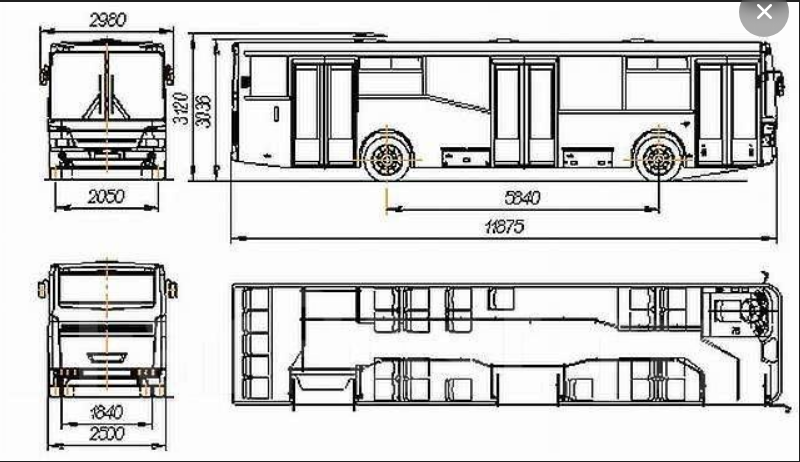 Каркас крыши автобуса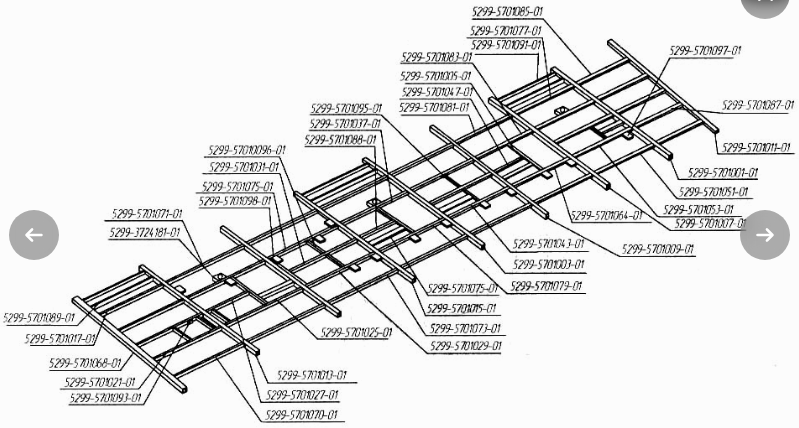 Панель приборов автобуса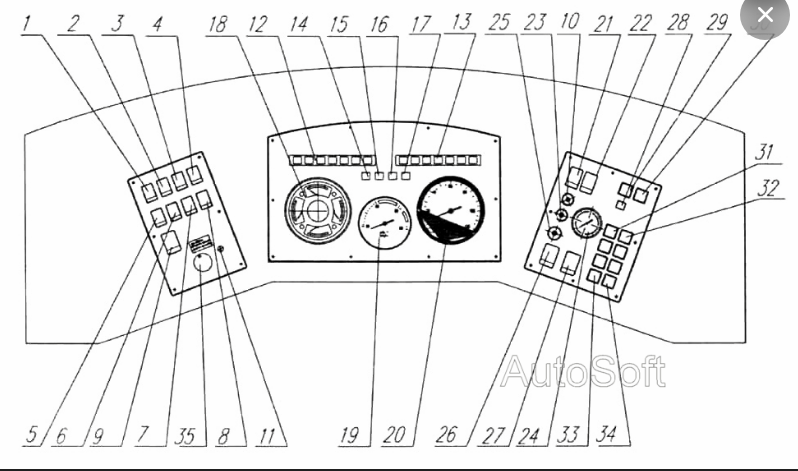 Установка люков пола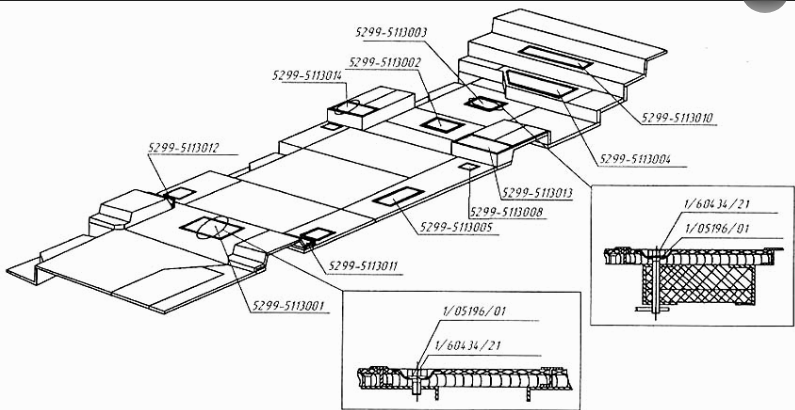 Схема автобуса Нефаз-3299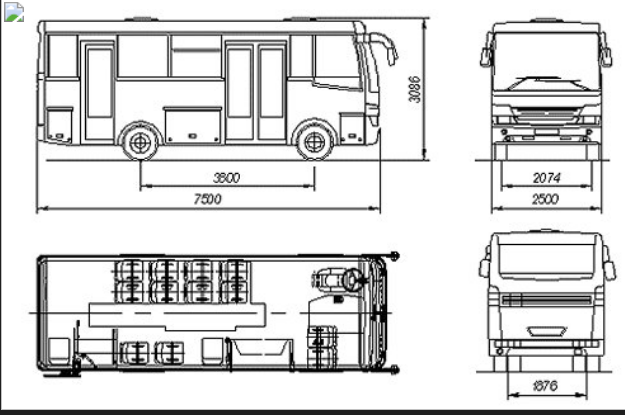 